USDA Agency ResearchDirections: Using the list below, choose an agency of the USDA. Explore their website. Please make a poster, brochure, page, or ad for the agency. This should include The agency name.What the agency does.Regulations and what those do.How they support agriculture/farmers. Their contact information. 2 pictures. If you need to see the agencies, use the USDA.gov website. If you need any assistance, please let me know. Submit the file via Canvas or email.The agencies are here: 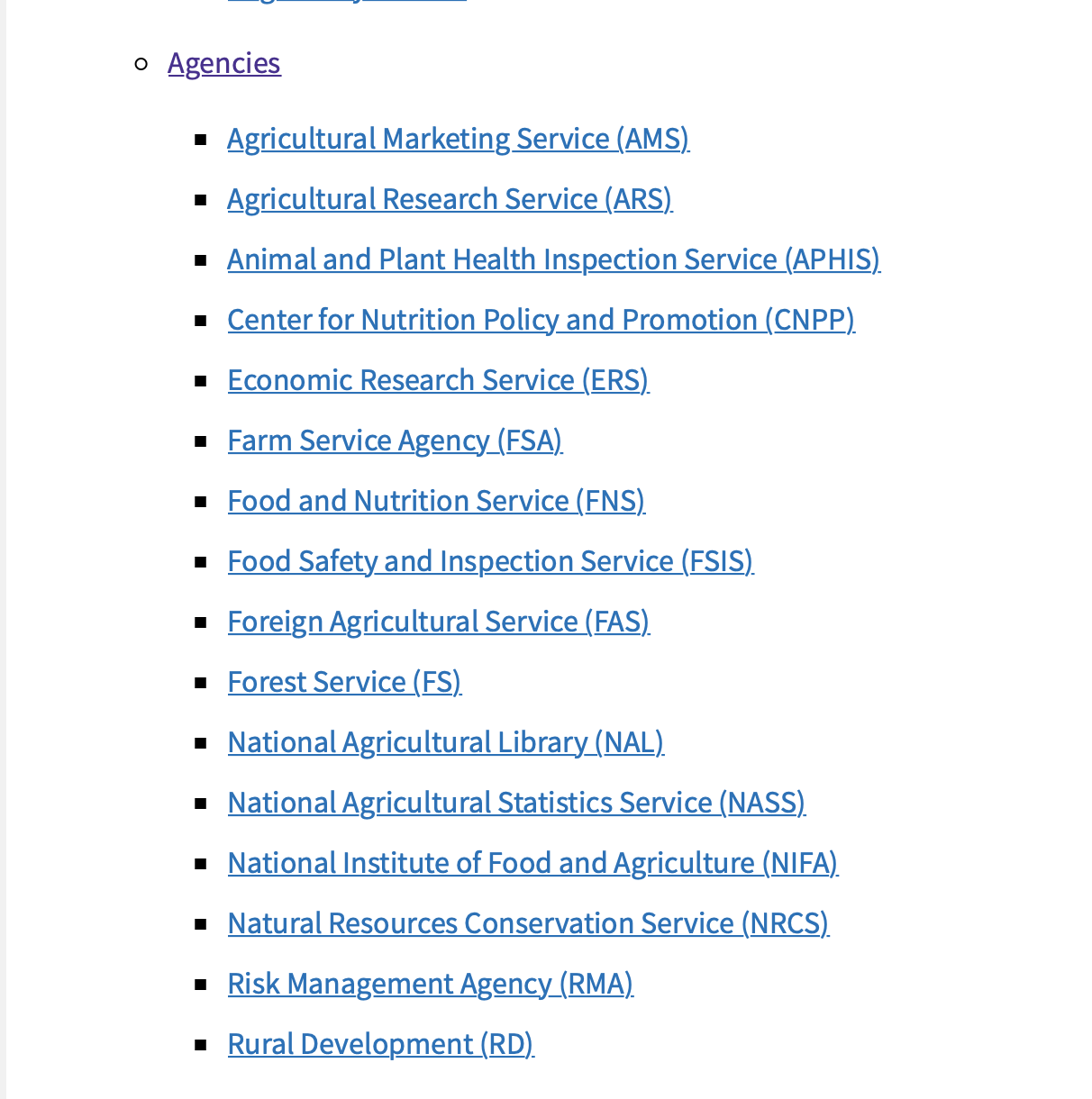 